2012咨询工程师考试《分析与评价》真题及答案一、单项选择题(共60题,每题1分.每题的备选项中,只有1个最符合题意)1.企业投资项目与政府投资项目在决策程序上的一个重要区别在于是否需要编制(  ).A.初步可行性研究报告B.环境影响评价报告C.可行性研究报告D.项目申请报告2.关于项目目标的说法,错误的是(  ).A.项目目标一般包括宏观目标和具体目标两个层次B.规模目标是指对项目建设规模所确定的目标值C.不同性质项目的具体目标是有区别的D.不同性质项目的宏观目标是相同的3.关于初步可行性研究的说法,错误的是(  ).A.初步可行性研究的重点是研究论证项目建设的可行性B.初步可行性研究的主要目的是判断项目是否需要继续进行深入研究C.初步可行性研究的内容深度一般介于机会研究和可行性研究之间D.一般由企业自行决定是否编制企业投资项目的初步可行性研究报告4.企业投资项目前期咨询评估的内容和侧重点依委托主体的不同而有所差别.政府部门委托咨询评估的项目,一般侧重于(  ).A.项目的财务效益和财务风险B.项目的偿债能力和可持续性C.项目的经济和社会影响分析D.项目的资金来源和资金成本5.关于项目产品市场调查的说法,错误的是(  ).A.市场需求的调查包括有效需求、潜在需求和需求的增长速度三个方面B.了解市场供应和需求的差距可作为市场供应调查的内容之一C.消费者调查的内容应包括所有消费者的购买能力和习惯D.竞争者调查的对象应包括潜在竞争者6.下列工作中,不属于市场调查计划工作的是(  ).A.确定调查目的B.确定调查方法C.编制费用预算D.撰写调查报告7.关于一元线性回归分析中相关系数的说法,正确的是(  ).A.相关系数R越大,变量间的线性关系越弱B.相关系数R越小,变量间的线性关系越弱C.相关系数R越远离0,变量间的线性关系越强D.相关系数R越接近0,变量间的线性关系越强8.关于企业核心竞争力的说法,错误的是(  ).A.核心竞争力对企业的盈利能力起重要作用B.核心竞争力应包括新产品的快速开发能力C.企业竞争对手模仿核心竞争力的成本很高D.不同企业的核心竞争力是相似的9.下列因素中,属于SWOT分析中的优势和劣势分析因素的是(  ).A.产品的性能和质量B.企业与供应商的关系C.新产品替代D.政策扶持下图表示的是在通用矩阵中标出的某企业的3项业务,结合该图,关于通用矩阵的说法,正确的是(  ).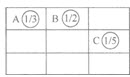 A.通用矩阵的横坐标表示企业实力B.通用矩阵的纵坐标表示行业成长速度C.通用矩阵是用来衡量企业内部实力的分析工具D.该图圆圈中的数字表示对应产品的市场销售量11.建设方案研究内容不包括(  ).A.组织机构与人力资源配置B.项目进度计划C.原材料及燃料供应D.资金筹措方案12.关于项目建设方案研究中建设规模的说法,正确的是(  ).A.建设规模由国家产业政策决定B.建设规模应根据市场容量确定,建设规模越大越好C.合理的建设规模可以使项目获得最佳的经济效益D.市场确定后,建设规模的决定因素是资金筹集额13.关于项目技术及设备来源方案研究的说法,正确的是(  ).A.在研究设备来源时,应根据设备的复杂程度来确定是否需要引进B.对国内尚无制造经验的关键设备,通常应组织国内外制造方联合攻关生产并提供C.对国内外都有的成熟技术,可以采用国内外公开招标,同等条件下优先选择国外技术D.国内有先进、成熟、可靠的自主开发技术,且已有工业化业绩,一般应采用国内技术建设14.某项目建设一座单层库房,建筑层高为12 m,占地面积50 000 m2,建设一座占地面积为5 000 m2的六层办公楼,配套建设两个水池,占地面积分别为2 500 m2和1 500 m2.该项目总用地面积15 hm2,其中道路占地5 000 m2,则该项目的场地利用系数为(  ).A.39.33%B.42.67%C.72.67%D.76.00%15.下列环境保护措施中,属于清洁生产措施的是(  )A.建设污水处理厂B.建设废渣填埋场C.废液送焚烧炉处理D.采用综合利用措施16.项目可行性研究中应研究安全生产保障措施.下列安全生产保障措施中,属于本质安全措施的是(  ).A.建立应急救援体系B.建立安全生产责任制C.提高安全生产监督力度D.选择先进可靠的技术和设备17.关于项目所在地区消防设施分布现状调查内容的说法,正确的是(  ).A.调查区域消防站距拟建项目的距离B.调查周边工矿企业火灾发生的频率C.了解项目所依托企业的生产规模D.调查区域内的人口居住情况18.在建设项目土地资源论证中要求进行用地合理性分析,主要包括土地利用的适宜性分析、土地利用的合法性分析和(  )等.A.土地利用成本分析B.土地功能规划分析C.土地利用的经济影响分析D.土地利用的地区平衡性分析19.根据现行的节能法律法规,关于节约能源的说法,错误的是(  ).A.国务院和省市各级政府应当把节能资金优先用于可再生能源的开发B.固定资产投资项目的可行性研究报告应当包括合理用能的专题论证C.送不到合理用能标准和节能设计规范的项目,审批机关不得批准建设D.建成后达不到合理用能标准和节能设计规范要求的项目,不予验收20.建设项目环境影响评价应遵循依法评价原则、完整性原则、广泛参与原则和(  ).A.早期介入原则B."三同时"原则C.利益共享原则D.远期利益最大化原则21.关于规划环境影响评价的说法,正确的是(  ).A.综合性规划一般不需要进行环境影响评价B.规划环境影响评价应当包括公众参与的相关内容C.专项规划实施后,应进行规划环境影响的跟踪评价D.专项规划报送审批前,应编制环境影响篇章或者说明22.下列建设项目安全预评价方法中,可同时用于定性评价和定量评价的是(  ).A.危险度评价法B.故障树分析法C.爆炸指数评价法D.作业条件危险性评价法23.根据建设投资估算中的工程费用分类,(  )费用属于安装工程费内容.A.生产家具B.工艺管道C.备品备件D.工卡器具24.某项目拟从国外引进关键设备,该设备离岸价格为100万美元,国外海运费费率5%,海上运输保险费用1.4万元人民币,银行财务费费率0.5%,外贸手续费费率1%,关税税率10%,进口环节增值税税率17%.若汇率为1美元=6.5元人民币,设备国内运杂费费率2%,则该设备应缴纳的增值税为(  )万元人民币.A.110.50B.121.65C.124.34D.127.8925.某生产项目成本的构成数据为:外购原材料及燃料动力费1 000万元(含增值税进项税额120万元),工资及福利费150万元,修理费200万元,折旧费400万元,其他制造费50万元,其他管理费100万元,其他营业费150万元.最低周转天数为:外购原材料及燃料动力30 d,在产品2 d,产成品15 d,现金30 d.据此可知,该项目的存货为(  )万元.A.170.83B.153.58C.83.33D.62.5026.假定借款在各年年内均衡发生,关于建设期利息计算结果的说法,正确的是(  ).A.计算的建设期利息小于借款在各年年初发生时计算的建设期利息B.计算的建设期利息大于借款在各年年初发生时计算的建设期利息C.计算的建设期利息等于借款在各年年初发生时计算的建设期利息D.建设期利息大小与借款在各年年内是否均衡发生无关27.关于项目决策分析与评价中外商投资总额(总投资)的说法,正确的是(  ).A.项目评价和计算注册资本均使用同一个投资总额B.项目评价使用的投资总额仅包括30%的流动资金C.计算注册资本所使用的投资总额不包括流动资金D.计算注册资本所使用的投资总额不包括建设期利息28.在投资项目流动资金估算时,不列入流动资金的是(  ).A.预收账款B.应收账款C.存货D.现金29.进行投资项目融资研究,应首先考察项目所在地区的融资环境.下列环境因素中,不属于项目融资环境调查内容的是(  ).A.税务条件B.产业政策C.产品市场D.投资政策30.关于项目资本金的说法,正确的是(  ).A.所有投资项目都必须实行资本金制度B.投资项目部分资本金可以用非专利技术作价出资C.政府的财政预算内资金不能作为项目资本金的资金来源D.作为资本金计算基数的总投资由建设投资和建设期利息构成31.关于债务资金筹措的说法,正确的是(  ).A.债务序列应按融资成本从高到低的顺序排列B.债权人追索债务的形式与债务人违约风险无关C.债务资金筹措不得附加强制购买某类货物的奈件D.债务资金的利率结构选择应考虑项目现金流量的特征32.与其他长期负债融资相比,信贷方式融资具有一些特点.关于信贷方式融资特点的说法,错误的是(  ).A.项目融资资金来源比较可靠B.获得借款所花费的时间较短C.信贷双方协商融资条件的可能性较大D.借款利率一般高于融资租赁,但比债券融资方式略低33.某企业委托金融机构代理其债券的发行和兑付工作,该企业拟发行的债券面值为100元,发行价格100元,5年期,到期一次还本付息;债券发行费率为债券面值的1.5%,债券兑付手续费率为债券面值的0.3%.如果要将债券的资金成本控制在10%以内,则债券的票面利率不应超过(  ).A.9.63%B.11.67%C.11.81%D.12.31%企业计划期初向银行借款300万元,期限3年,到期一次偿还本金,按年付息,预计资金筹集费为借款额的5%,所得税税率为25%.若企业希望税后资金成本控制在8%以内,考虑利息的抵税作用后,则该借款的利率不应超过(  ).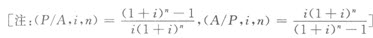 A.7.99%B.8.08%C.8.35%D.8.63%35.某企业现有普通股17 000万股,没有优先股.现拟通过发行1 000万股优先股和借款方式追加融资8 000万元,预计方案实施后的债务年利息支出为800万元,优先股股利支出200万元.如果企业适用所得税税率为25%,企业追加融资后的息税前利润为6 500万元,则企业融资后的每股利润为(  )元.(注:每股面值为1元)A.0.242 6B.0.239 7C.0.230 9D.0.227 936.某企业计划在2015年年末购入一台价值为2 000万元的新设备,若筹款年利率为10%,则2012年至2014年每年年末应等额筹款(  )万元.[注:(A/F,10%,4)-0.215 47,(A/F,10%,3)=0.302 11,(A/P,10%,3)=0.402 11,(A/P,10%,4)=0.315 47 1A.430.94B.549.29C.630.94D.664.6437.在进行方案经济比选时,不能直接用于互斥型方案比选的指标是(  ).A.净现值B.净年值C.内部收益率D.差额投资内部收益率38.以行业财务基准收益率作为折现率时,关于净现值(NPV)和净年值(NAV)的说法,正确的是(  ).A.若NPV>0,说明项目利润为负B.若NPV=0,说明项目盈亏平衡C.若NPV>0,说明项目在财务上可以接受D.NAV为NPV与计算期之比39.关于互斥型方案经济比选的说法,正确的是(  ).A.效益与费用都不同的方案比选可以采用费用现值法B.互斥型方案比选不要求效益和费用的计算口径一致C.互斥型方案比选需要考察各个方案自身的经济效果D.采用价值性指标,必须分析方案闻的差额净现金流量40.某项目还款年年初的借款余额为10 000万元,年利率为6%,预定的还款期限为8年,若分别按等额还本付息方式以及等额还本、利息照付方式计算,则从第2年支付的利息来看,(  ).A.等额还本付息方式较高B.前者是后者的两倍C.等额还本、利息照付方式较高D.两者相等41.某项目工程费用8 000万元,其中含可抵扣固定资产进项税500万元,固定资产其他费用800万元,无形资产200万元,其他资产150万元,预备费1 000万元,流动资金2 000万元,建设期利息300万元,年修理费费率3%,则在项目财务分析中,年修理费应为(  )万元.A.279B.288C.294D.30342.某新建项目建设投资为10 000万元,其中含可抵扣固定资产进项税850万元,每年营业收入为5 000万元(不含税),原材料及燃料动力费用为2 000万元(不含税),增值税税率均为17%,生产负荷除第1年为80%、第2年90%外,其余各年均为100%,则项目投产第2年应纳增值税为(  )万元.A.0B.17C.68D.11943.在对改扩建项目直接进行增量分析时,不应列入新增投资的是(  ).A.项目占地内的设施拆除费B.与新项目配套的老厂设施改造投资C."无项目"下的追加投资D.项目新建或扩建装置的投资44.关于财务分析价格体系的说法,错误的是(  ).A.现金流量分析原则上应采用实价体系B.财务分析应采用基于基年价格的预测价格C.采用实价测算的内部收益率通常大于采用时价测算的结果D.偿债能力分析和财务生存能力分析原则上应采用时价体系45.某项目建设期利息500万元,投产第2年的利润总额及应纳税所得额均为1100万元,折旧700万元,摊销100万元,所得税税率25%,当年应还本金800万元,应付长期借款利息330万元,应付流动资金利息60万元,当年支出维持运营投资300万元,则该年项目偿债备付率为(  ).A.1.44B.1.69C.1.78D.2.2646.关于建设项目财务分析中营业收入估算的说法,正确的是(  ).A.估算时通常假定当年的产品于次年全部销售B.运营负荷的高低通常与市场关系不大C.运营负荷的确定可采用经验设定法或营销计划法D.对于不直接销售产品的项目,营业收入即为销售收入47.下列类型的建设项目中,可以不进行经济分析的是(  ).A.市场自行调节的项目B.具有自然垄断特征的项目C.对环境影响较大的项目D.战略性资源开发项目48.关于影子价格的说法,正确的是(  ).A.电力作为产出时,其影子价格一般按成本分解法测定B.交通运输作为项目产出时,其影子价格一般按服务收费收入确定C.水作为项目产出时,其影子价格可按消费者承受能力加政府补贴测定D.交通运输作为项目投入时,其影子价格一般按可变成本分解法测定49.关于经济分析的说法,错误的是(  ).A.经济分析不包括盈亏平衡分析B.经济分析采用社会折现率作为基准参数C.经济分析计算期可长于财务分析计算期D.经济分析的影子价格应考虑通货膨胀因素50.某出品设备离岸价200万美元,国内运杂费30万元人民币,贸易费用20万元人民币,国外运费费率5%,国外运输保险费1.37万元人民币,外汇牌价为1美元=6.50元人民币,影子汇率换算系数1.08,则该设备的影子价格为(  )万元人民币.A.1 354B.1 426C.1 454D.1 52651.某项目建筑工程费8 000万元,设备购置费6 500万元,安装工程费1 200万元,工程建设其他费用3 500万元,基本预备费2 100万元,涨价预备费1 050万元,建设期利息950万元.项目建设期第2年投资比例为60%.若建设用地费用调增400万元,其他价格不变,则项目第2年建设投资经济价值为(  )万元.A.21 700B.14 220C.13 650D.13 02052.关于项目经济影响分析的说法,正确的是(  ).A.经济影响分析要坚持综合性原则B.经济影响分析主要采用定量分析方法C.经济影响分析定量指标主要是收入分配指标D.经济影响分析是指环境影响的经济损益分析53.关于项目社会评价的说法,正确的是(  ).A.社会评价往往具有明确的判断标准B.社会评价通常采用多目标综合评价的方法C.社会评价一般只考察项目计算期内的社会影响D.社会评价需要从国际、国内和地方三个层次进行分析54.下列社会评价的公众参与形式中,最能反映参与者参与意识和民主程度的是(  ).A.自主性参与B.组织化参与C.手段性参与D.制度化参与55.项目决策分析与评价中,不确定性分析采用的主要方法是(  ).A.回归分析B.概率树分析C.敏感性分析D.蒙特卡洛模拟分析56.关于项目敏感性分析中敏感度系数的说法,正确的是(  ).A.敏感度系数趋于零,表示不确定因素的发生概率低B.敏感度系数大于零,表示评价指标与不确定因素同方向变化C.敏感度系数的计算结果与不确定因素的变化率无关D.计算敏感度系数的目的是找出不确定因素的极限变化57.某项目的设计生产能力为年产800万件产品,达产后的年固定成本为6 500万元,年可变成本为3 000万元,年销售收入为13 000万元,年销售税金及附加为345万元,销售收入和成本费用均采用不含税价格.该项目年利润达到2 000万元时的最低年产量为(  )万件.A.507.1B.680.0C.704.3D.707.658.关于项目风险分析中概率树分析的说法,正确的是(  ).A.该方法适用于风险因素相互独立的情况B.该方法适用于测算风险事件发生的概率C.该方法适用于风险因素随机选取的情况D.该方法要求风险因素与效益指标符合线性关系59.在项目风险管理过程中,完善项目各参与方的合同,加强合同管理,可以降低项目的 (  )风险.A.自然B.政策C.社会D.组织某项目在三种状态下的建设投资及其发生概率如下表所示,则该项目建设投资的期望值为(  )万元.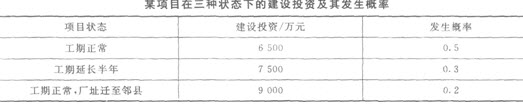 A.6 500B.7 300C.7 667D.9 000二、多项选择题(共35题,每题2分.每题的备选项中,有2个或2个以上符合题意,至少有1个错项.错选,本题不得分;少选,所选的每个选项得0.5分)61.项目决策过程可以划分为相互交织的几个阶段,包括(  ).A.信息收集阶段B.方案设计阶段C.方案评价阶段D.方案抉择阶段E.完工评价阶段62.关于投资项目决策程序的说法,正确的有(  ).A.小型外商投资项目应向政府主管部门备案B.大型项目的可行性研究报告应由政府审批C.实行核准制的项目应同时向政府递交资金申请报告D.企业内部审批决策是项目决策程序中的重要一环E.项目申请报告应由具备相应资格的工程咨询机构编制63.关于项目申请报告、可行性研究报告及其主要区别的说法,正确的有(  ).A.可行性研究报告是项目决策分析与评价的客观要求B.可行性研究报告的目的是论证项目的必要性和可能性C.项目申请报告是政府对项目核准的行政许可要求D.项目申请报告更关注项目的外部影响E.项目申请报告无需说明所采用工艺技术方案的先进性64.关于市场预测方法的说法,正确的有(  ).A.回归分析法是因果分析法的一种方法B.系统动力模型适用于长期市场预测C.定性分析法适用于中短期的市场预测D.弹性系数法是延伸预测法的一种方法E.德尔菲法适用于影响因素众多的市场预测65.指数平滑法是一种重要的趋势预测方法.关于指数平滑法的说法,正确的有(  ).A.指数平滑法无法解决市场数据水平波动的情况B.指数平滑法可以分为一次指数平滑和多次指数平滑C.在观测期较长的情况下,指数平滑法的初值影响很小D.指数平滑法的特点是能对先前预测结果的误差进行修正E.指数平滑法适用于市场观测数据有明显一致的趋势性变化的情况66.市场竞争战略中的基本竞争战略包括成本领先战略、差异化战略和重点集中战略三大类.关于这三类战略特征比较的说法,正确的有(  ).A.与重点集中战略相比,差异化战略有更多的市场分割点B.与差异化战略相比,成本领先战略要求企业有更高的研发能力C.与成本领先战略相比,重点集中战略更容易建立客户忠诚度D.与成本领先战略相比,差异化战略容易忽视顾客的不同需求E.与成本领先战略相比,差异化战略要求企业有更高的物料管理能力下图是甲、乙、丙、丁四类产品的发展趋势图,虚线对应的时间是当前时间点,关于在当前时间点各类产品特点的说法,正确的有(  ).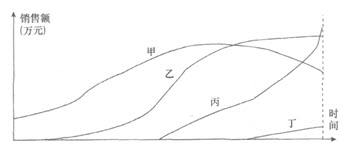 A.各企业生产的甲类产品出现较大分化B.进入乙类产品行业的企业应具备强大的资金和技术实力C.丙类产品所处行业的企业数量迅速增加D.丁类产品行业内的企业数量很少E.丁类产品所处时期是企业选择进入的最佳时期68.关于工业建设项目场(厂)址选择的说法,正确的有(  ).A.场(厂)址应尽量选择荒地或劣地B.拟在工业园区建设的项目不需要进行场(厂)址比较C.地震断层和设防烈度高于6度的区域不得选作场(厂)址D.不得选择国家规定的风景区、森林或自然保护区作为场(厂)址E.场(厂)址上的工程建设和生产运营不应对公众利益造成损害69.关于可行性研究工作中工程和配套工程方案研究与选择的说法,正确的有(  ).A.根据供水水质,确定污水处理方案B.供热方案的选择,需要考虑热量平衡C.自动控制水平的确定,需要进行方案比较D.电力负荷计算结果可以作为确定供电方案的依据E.按照先进性要求,尽可能选择引进国外技术和设备的方案70.下列总图运输方案研究的内容中,属于总平面布置内容的有(  ).A.合理划分功能区B.合理确定运输方式C.合理确定道路标高D.合理组织场地排水E.合理布置建筑物、构筑物71.关于建设项目仓储设施研究的说法,正确的有(  ).A.仓储设施专指原材料和产品仓库B.储存方式与储存物料的特性有关C.原材料储存量与供应方式有关D.物料储存期与运输方式有关E.产出品储存量与产出品物性无关72.关于建设项目环境保护方案研究中环境污染防治措施的说法,正确的有(  ).A.环境污染防治措施应与环境影响评价报告中提出的措施协调一致B.对环境可能造成重大影响的建设项目,应将公众参与纳入环境保护内容中C.大气环境污染防治是针对气态污染物提出的污染防治措施和回收利用方案D.建设项目的环保设施应与主体工程同时设计、同时施工、同时投入生产和使用E.对于大量剥离土石方的项目,将废弃的土石方放入附近的沟渠存放是一项主要环境污染防治措施73.在资源开发项目的决策分析与评价阶段,应首先进行资源条件评价.资源条件评价的目的是(  ).A.了解资源分布的不均衡性B.为进行矿产储量计算分析提供依据C.为项目建设规模的确定奠定基础D.为开发方案的设计提供依据E.为开发效益的评价提供数据74.《国务院关于深化改革严格土地管理的决定》中对基本农田保护提出了严格要求,主要包括(  ).A.基本农田一经划定,任何单位和个人不得擅自占用或改变用途B.如确需改变和占用基本农田,必须报国土资源部批准C.经批准占用基本农田,征地补偿按法定标准的平均值执行D.禁止以建设"设施农业"的名义变相从事房地产开发E.建设"现代农业园区",可以有限占用基本农田75.国家对建设项目环境保护实行分类管理,关于环境影响评价分类和环境敏感区确定的说法,正确的有(  ).A.建设单位应当按规定分别编制环境影响报告书、环境影响报告表或填报环境影响登记表B.跨行业和复合型建设项目.其环境影响评价类别按其中各单项等级综合确定C.项目所处环境的敏感性质和敏感程度是确定环境影响评价类别的重要依据D.环境影响报告书和环境影响报告表统称为环境影响评价文件E.可能对环境造成轻度影响的建设项目,应按规定填报环境影响登记表76.关于环境影响的经济损益分析的说法,正确的有(  ).A.所有的环境影响评价文件都应该包括环境影响的经济损益分析内容B.环境影响的经济损益分析应将对环境的正面影响和负面影响货币化C.环境影响的经济损益分析的一个重要步骤是估计环境影响的经济价值D.环境的经济价值包括使用价值和非使用价值两部分,使用价值又称内在价值E.环境价值评估方法有多种,其中意愿调查评估法是目前应用较多的一种方法77.关于建设项目安全预评价的说法,正确的有(  ).A.辨识和分析危险、有害因素发生作用的途径是安全预评价的内容之一B.各类建设项目安全预评价都要按照统一的要求进行评价单元的划分C.对同一项目的各个评价单元应采用相同的方法进行评价D.安全预评价应提出安全技术和安全管理等对策措施E.安全影响的经济损益分析也是安全预评价的内容之一78.下列计算项目资金成本需要的条件中,属于建设期利息估算需要的前提条件包括(  )A.融资租赁金额B.股票发行费用C.银行贷款数额D.分年投资使用计划E.企业债券发行手续费79.下列费用中,属于进口从属费用的有(  ).A.进口设备国内运杂费B.进口环节消费税C.进口商品检验费D.国外运输费用E.银行财务费80.关于投资产权结构的说法,正确的有(  ).A.国外大部分风险投资都采用股权式合资结构B.投资产权结构应确保基础设施项目的盈利性C.普通合伙制企业通常只适用于一些小型项目D.投资产权结构应在项目研究工作开始之前确定E.投资产权结构的选择应服从项目实施目标的要求81.下列资金来源中,属于既有法人项目资本金内部资金来濠的有(  ).A.新投资人投资B.无形资产变现C.应收账款变现D.企业产权转让E.增资扩股82.关于项目投资内部收益率指标的说法,正确的有(  ).A.该指标可直接用于互斥型方案的比选B.该指标不能用于只有现金流出的项目C.该指标是独立项目优劣排序的主要依据D.该指标反映了项目对初始投资的偿还能力E.该指标可反映项目对贷款利率的最大承受能力83.关于项目评价中净年值指标的说法,正确的有(  ).A.净年值仅考虑项目运营期内的经济状况B.净年值等于净现值与资金回收系数的乘积C.净年值不能用于经济分析中的费用效益分析D.计算期不同的互斥型方案一般采用净年值比较E.对同一个项目,净年值与净现值的评价结论一致84.根据2011年11月1日起施行的《资源税暂行条例》,采用从价定率方式征收资源税的有 (  ).A.盐B.原油C.煤炭D.天然气E.铁矿石85.关于项目财务分析中成本费用的说法,正确的有(  ).A.总成本费用最终可划分为固定成本和可变成本B.经营成本随融资方案变动而变动C.沉没成本一般不作为项目的新增投入D.机会成本的大小有可能影响项目的现金流量E.生产成本包括固定资产折旧、无形资产和其他资产摊销某改扩建项目的项目投资现金流量如下,若折现率为10%,则该项目(  ).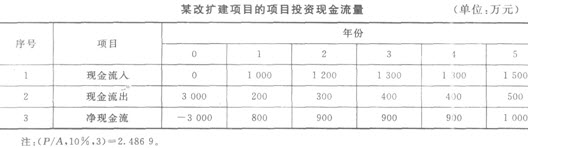 A.内部收益卒为9.51%B.净现值为382.93万元C.净现值为348.12万元D.静态投资回收期为3.44年E.动态投资回收期为2.95年87.在经济费用效益分析中,项目的经济效益可分为直接效益和间接效益.下列效益中,属于项目直接效益的有(  ).A.卫生保健项目带来的疾病预防效益B.高速铁路项目的技术人员流动带来的效益C.某植树造林项目带来的区域农产品增产收益D.新建汽车项目使玻璃制造企业闲置能力得到利用E.项目产品可以替代其他厂商的产品,使社会资源得到节省88.进行经济费用效果分析时,项目的备选方案应具备一定的条件.关于备选方案的说法,正确的有(  ).A.备选方案应具有相同的寿命期B.备选方案的费用可以用货币量化C.备选方案是互斥型方案或可转化为互斥型方案D.备选方案的效果应采用同一非货币单位度量E.备选方案的目标可以不同,但均应满足最低效果标准要求的备选方案应具备的条件89.关于项目经济费用效益分析中的经济效益与费用识别的说法,正确的有(  ).A.效益与费用识别应以国内外社会成员作为分析对象B.效益与费用识别应采用与财务分析相同的计算期C.效益与费用识别应遵循费用最小原则D.效益与费用识别应遵循有无对比原则E.效益与费用识别应正确处理转移支付90.关于项目经济影响分析指标的说法,正确的有(  ).A.总量指标中的净产值反映项目所创造的总价值B.地区分配效果指标侧重分析贫困地区的受益情况C.国力适应性指标一般用项目占用资源的总量表示D.总就业效果指标一般用项目带来的就业总人数表示E.影响力系数越大,表明项目对经济增长的影响越大91.初步社会评价是在初步可行性研究阶段进行社会评价的一种常用方法,主要任务有(  ).A.识别主要社会因素B.确定利益相关者C.估计当地对项目的接受程度D.详细论证当地环境对项目的适应程度E.建立利益相关者协调机制92.在项目社会评价报告中应对社会影响范围进行界定,重点包括(  ).A.界定项目的社会影响区域B.界定社会经济调查的过程和方法C.界定由项目导致的社会影响D.合理界定项目的目标群体和影响群体E.界定利益相关者的参与方式和参与程序93.社会评价中,进行利益相关者分析时需要开展的工作有(  ).A.识别利益相关者B.分析利益相关者的利益构成C.分析利益相关者的重要性D.制定主要利益相关者参与方案E.对受损群体给予安置和补偿94.关于盈亏平衡分析的说法,正确的有(  ).A.盈亏平衡分析广泛应用于财务分析和经济分析B.线性盈亏平衡分析假设产品产量等于销售量C.盈亏平衡点应按计算期内各年的平均数据计算D.产量盈亏乎衡点低,表明适应市场需求变化的能力低E.计算盈亏平衡点不应采用未达产年份的数据95.关于项目决策分析与评价中项目风险对策的说法,正确的有(  ).A.制定风险对策需要权衡代价与损失B.风险防范工作应在项目开工建设时进行C.风险接受是项目业主主动选择的结果D.业主与施工方签订总价合同来应对风险的做法属于风险转移E.通过可行性研究彻底改变原方案来应对风险的做法属于风险回避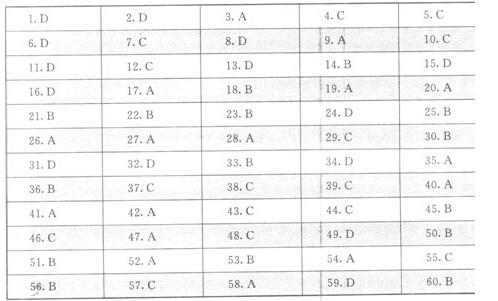 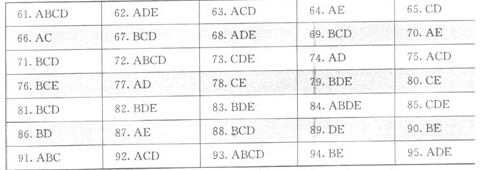 